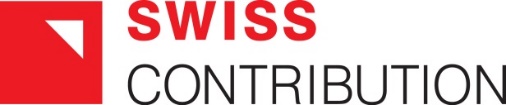 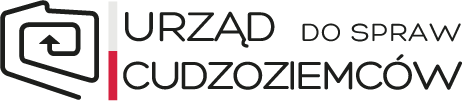 Projekt współfinansowany przez Szwajcarię w ramach szwajcarskiego programu współpracy z nowymi krajami członkowskimi Unii Europejskiej Urząd do Spraw Cudzoziemców planuje złożenie zamówienia na dostawę wraz montażem 4 (czterech) urządzeń wielofunkcyjnych w budynku filtra epidemiologicznego. Zamówienie realizowane jest w ramach projektu KIK/02 "Budowa filtra epidemiologicznego na terenie obiektu Urzędu do Spraw Cudzoziemców w Białej Podlaskiej", finansowanego ze środków Szwajcarsko-Polskiego Programu Współpracy oraz z budżetu państwa. Przedmiotem zamówienia jest:Zakup 4 urządzeń wielofunkcyjnych do użytku biurowego o następujących parametrach i funkcjach każde: funkcja kopiowania,funkcja drukowania: druk czarny, kolorowy, sieciowy, technologia wydruku : laserowa szybkość druku czarnego: 22 str./min w A4,funkcja skanowania: kolorowy skaner, urządzenie komunikacyjne z obsługą formatów m.in. JPEG i PDF,automatyczny podajnik oryginałów,automatyczne drukowanie dwustronne,obsługiwane formaty papieru: od co najmniej A5 do A3, źródła papieru: co najmniej 2 kasety na co najmniej 500 arkuszy o gramaturze 80 g/m2 każda,podajnik ręczny na minimum 100 arkuszy,kontroler druku obsługa języków PCL, PostScript i XPS,pamięć RAM: co najmniej 1 GB,dysk twardy: pojemność, co najmniej 150 GB,możliwość podłączenia oprogramowania służącego do kontroli ilości kopii i wydruków,kolorowy panel dotykowy o przekątnej, co najmniej  7",wydajność tonera czarnego - co najmniej 26000 str. A4, (przy zadruku minimum 5 %)oryginalna podstawa metalowa na kółkachgwarancja: nie krótsza niż 24 miesiące i nie krótsza niż gwarancja producenta.Dostawa urządzeń wraz z dokumentacją przewidzianą dla danego urządzenia (w tym instrukcje obsługi oraz warunki gwarancji) do budynku filtra epidemiologicznego Urzędu do Spraw Cudzoziemców znajdującego się na terenie ośrodka w Białej Podlaskiej, przy ul. Dokudowskiej 19;Rozmieszczenie urządzeń zgodnie ze wskazówkami wyznaczonego przedstawiciela UdSC oraz zgodnie ze specyfikacją techniczną producenta urządzeń.Podłączenie urządzeń, uruchomienie ich do użytku oraz instruktaż użytkownika - przedstawiciela Zamawiającego. Urządzenie należy dostarczyć w stanie gotowości do pracy, wraz z kompletem tonerów i materiałów eksploatacyjnych.  Dostarczony sprzęt musi być pełnowartościowy i fabrycznie nowy, spełniać wymagania wynikające z obowiązujących przepisów i norm dotyczących tego rodzaju urządzeń. Wykonawca powiadomi Zamawiającego, z co najmniej trzydniowym wyprzedzeniem o dokładnym terminie dostawy urządzeń. Termin realizacji zamówienia: do 30 dni od dnia podpisania umowy jednak nie później niż 30 czerwca 2016 r. Termin przyjmowania ofert: 18 maja 2016 r., godz. 12:00. Oferty na realizację przedmiotowego zamówienia należy przesyłać na adres: fundusze@udsc.gov.pl.O ważności oferty decyduje data jej wpływu do Urzędu. Oferty otrzymane po terminie nie będą rozpatrywane.Oferta powinna zawierać: cenę netto i brutto w PLN zgodnie z formularzem ofertowym stanowiącym załącznik nr 1 do zapytania. Termin ważności oferty: 30 dni  Kryterium wyboru oferty: cena za realizację zamówienia.Cena powinna zawierać wszystkie podatki, opłaty i proponowane rabaty oraz wszelkie inne koszty niezbędne dla kompleksowej realizacji zamówienia. Cena musi zawierać koszt transportu do budynku filtra epidemiologicznego na terenie Ośrodka dla Cudzoziemców w Białej Podlaskiej, przy ul. Dokudowskiej 19.Z Wykonawcą zostanie zawarta umowa, której istotne postanowienia zostały określone w załączniku nr 2 do zapytania. Wynagrodzenie za realizację przedmiotu zamówienia płatne będzie w terminie 45 dni od dnia otrzymania przez Zamawiającego prawidłowo wystawionej faktury VAT oraz podpisania przez obie strony protokołu odbioru bez zastrzeżeń, w drodze przelewu na rachunek bankowy Wykonawcy. Płatność nastąpi w dwóch transzach – pierwsza w wysokości ok. 15 % kwoty brutto, druga ok. 85 % kwoty brutto. Urząd nie ma możliwości wpłacania zaliczek.
Zamawiający zastrzega sobie prawo do nieudzielenia wybranemu Wykonawcy zamówienia, w przypadku, gdy cena oferty przewyższa kwotę, którą Zamawiający zamierzał przeznaczyć na jego sfinansowanie.
Osoba wyznaczona do kontaktu: Ewelina Pietruczuk, tel. 22 60 154 13